　　令和２年度　(一社)千葉県高齢者福祉施設協会　21世紀委員会【オンライン研修】　　－ カントリーミーティング千葉版 －～産学と介護現場との連携～コロナ禍であっても、学び、相互研鑽、情報交換、ネットワークを構築するための歩みを止めることなく、新たな研修のあり方の1つとして、この度、オンラインにおける研修を企画いたしました。内容につきましては、新型コロナウイルス感染症の影響により開催が見送りになりました「令和2年2月26日～27日 関東ブロックカントリーミーティングin千葉」において予定しておりました「特別講演・対談」と併せて、新型コロナウイルス感染症への対応、全国の21世紀委員会の動向などを中心に充実したプログラムをご用意いたしました。オンライン研修を体験していただく機会にもしていただければ幸いです。多くの皆様のご参加をお待ちしています。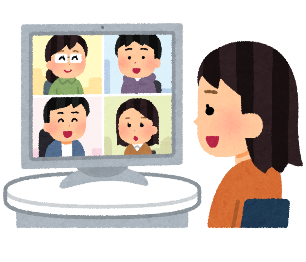 記主　　催　　　一般社団法人千葉県高齢者福祉施設協会（企画・運営：21世紀委員会ちば）開 催 日　　　令和２年10月2日（金）14：00～15：45＊当日は、13：00～接続が行えるようになっております。遅くとも13：45までには、スタンバイが完了しているよう、準備をお願いします。参加対象・定員　　会員施設職員・100名（21世紀委員会企画ですが、年齢制限等ありません）＊ZOOMを使用。１施設１ID。接続方法等（IDとパスワード）は、申し込み後、別途ご案内します。参加費　　　無料締切　　　令和２年９月18日（金）プログラム（100分）オンライン研修のご案内（諸注意）　21世紀委員会主催者挨拶　田邉 信行  一社）千葉県高齢者福祉施設協会　会長第1部　特別講演・対談（60分）特別講演・対談「大学が考える社会実装とは」 ～千葉工大発ベンチャーの奮闘、排泄センサー開発について～　　　　宇井 吉美 氏　　㈱aba代表取締役　　　　富山 健 氏　　 千葉工業大学未来ロボット技術研究センター国際連携主管介護現場からの報告「排泄センサー（排泄ケアシステム ｢Helppad｣） を導入してみて」後藤　直輝 氏　 　社会福祉法人八千代美香会　特別養護老人ホームちば美香苑　生活相談員　片岡  碧仁 氏　　 同法人・施設　ショートステイユニット サブリーダー参加者との意見交換・質疑第2部　新型コロナウイルス感染症への対応について（30分）新型コロナウイルス感染拡大防止対策について千葉県庁より新型コロナウイルス感染対応の事例報告特別養護老人ホームにおける感染者（クラスター）対応施設より第3部　21世紀委員会の動向について（10分）新生21世紀委員会のSHINKA（深・進・新）について服部 昭博 氏　　全国老施協 21世紀委員会 委員長　主催者挨拶　　綱島 照雄　 一社）千葉県高齢者福祉施設協会　副会長〖特別講演・対談者〗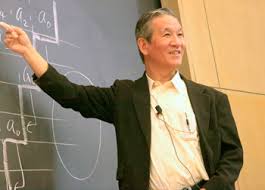 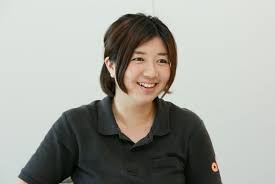 　　　　　〖　宇井　吉美　氏　〗　　　　　　　　　　　　　　　〖　富山　健　氏　〗その他（準備いただく内容）・インターネットにつながったパソコン又はタブレットやスマートフォンを準備ください・安定した通信環境（無線・有線LAN）・WEBカメラ（PC機器等に内蔵していない場合は、外付けのもの）・ZOOMアプリお問合せ千葉県高齢者福祉施設協会 事務局　行き　Mail：koreikyo@eagle.ocn.ne.jp　（〆切　9/18）（FAX　043-244-6022）＊可能な限りメールでの申込をお願いします。　令和２年度　千葉県高齢者福祉施設協会　21世紀委員会オンライン研修　参 加 申込書下記のとおり、申込みをいたします。＊複数名で視聴（パブリックビューイング式）していただいても結構です。申込日令和２年　　　　　月　　　　　　日施設名氏　名＊複数名で視聴していただいても結構です。その場合、参加される代表者お一人様のお名前を記載ください当日繋がる電話又は当日繋がる携帯電話（必須）＊研修当日のトラブル時の連絡先としてお知らせくださいメールアドレス(必須)FAX番号(必須)